Проходит приём заявок на получение профессионального образования от ПАО «Сургутнефтегаз»Студентам, получающим профессиональное образование от ПАО «Сургутнефтегаз» по очной форме обучения:- компенсируется (оплачивается) обучение до 100 000 рублей за учебный год;- может быть назначена именная стипендия ПАО «Сургутнефтегаз» до 100 000 рублей в год;- организуется производственная практика на объектах ПАО «Сургутнефтегаз»;- предоставляется место для трудоустройства сразу после окончания обучения.Направленниками могут стать выпускники школ, колледжей, техникумов и студенты образовательных организаций высшего и среднего профессионального обучения, обучающиеся по очной форме обучения. Отбор претендентов осуществляется по результатам успеваемости и учебной деятельности обучающихся, участию в олимпиадах, конкурсах, спортивных мероприятиях, конференциях, семинарах. Для участия в отборе необходимо выбрать направление подготовки (специальность) в перечне потребности на получение профессионального образования в образовательных организациях высшего образования или среднего профессионального образования, размещенных на сайте ПАО «Сургутнефтегаз» (www.surgutneftegas.ru) и cвязаться по указанным контактам со структурным подразделением ПАО «Сургутнефтегаз», разместившим потребность по данному направлению подготовки (специальности).Информация по участию в отборе размещена на сайте ПАО «Сургутнефтегаз» в разделе «Ответственность» – «Кадровая политика» – «Профессиональное образование по направлению ПАО «Сургутнефтегаз».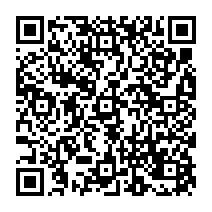 Код быстрого отклика для перехода на сайт ПАО «Сургутнефтегаз» в раздел «Профессиональное образование по направлению ПАО «Сургутнефтегаз»